Знать:Объем призмы  V=Sосн*h              объем пирамиды V=площадь боковой поверхности   S= P осн* hплощадь поверхности    S= 2Sосн+Sбокв основании призмы может быть любой многоугольник (в том числе правильный)знать все о правильном шестиугольнике1. В сосуд, имеющий форму правильной треугольной призмы, налили 2300  воды и погрузили в воду деталь. При этом уровень воды поднялся с отметки 25 см до отметки 27 см. Найдите объем детали. Ответ выразите в см3.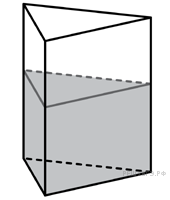 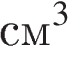 Задание 8 № 270472. В сосуд, имеющий форму правильной треугольной призмы, налили воду. Уровень воды достигает 80 см. На какой высоте будет находиться уровень воды, если ее перелить в другой такой же сосуд, у которого сторона основания в 4 раза больше, чем у первого? Ответ выразите в см.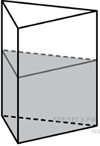 Задание 8 № 270483. Найдите площадь боковой поверхности правильной шестиугольной призмы, сторона основания которой равна 5, а высота – 10.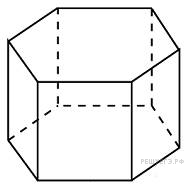 Задание 8 № 270574. Найдите площадь поверхности прямой призмы, в основании которой лежит ромб с диагоналями, равными 6 и 8, и боковым ребром, равным 10.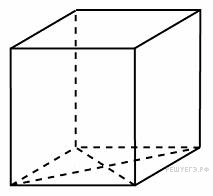 Задание 8 № 270625. Найдите боковое ребро правильной четырехугольной призмы, если сторона ее основания равна 20, а площадь поверхности равна 1760.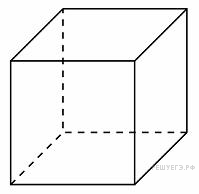 Задание 8 № 270636. Основанием прямой треугольной призмы служит прямоугольный треугольник с катетами 6 и 8, боковое ребро равно 5. Найдите объем призмы.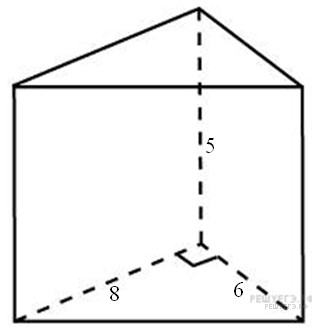 Задание 8 № 270827. Гранью параллелепипеда является ромб со стороной 1 и острым углом 60. Одно из ребер параллелепипеда составляет с этой гранью угол в 60 и равно 2. Найдите объем параллелепипеда.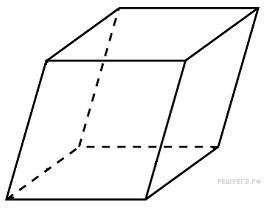 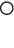 Задание 8 № 271048. Через среднюю линию основания треугольной призмы, объем которой равен 32, проведена плоскость, параллельная боковому ребру. Найдите объем отсеченной треугольной призмы.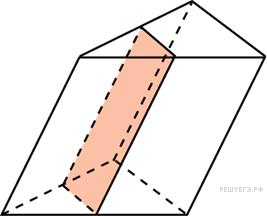 Задание 8 № 271069. Через среднюю линию основания треугольной призмы проведена плоскость, параллельная боковому ребру. Найдите объём этой призмы, если объём отсеченной треугольной призмы равен 5.Задание 8 № 2710710. От треугольной призмы, объем которой равен 6, отсечена треугольная пирамида плоскостью, проходящей через сторону одного основания и противоположную вершину другого основания. Найдите объем оставшейся части.Задание 8 № 2711211. Основанием прямой треугольной призмы служит прямоугольный треугольник с катетами 6 и 8, высота призмы равна 10. Найдите площадь ее поверхности.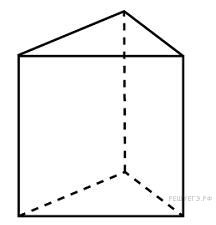 Задание 8 № 2713212. В основании прямой призмы лежит ромб с диагоналями, равными 6 и 8. Площадь ее поверхности равна 248. Найдите боковое ребро этой призмы.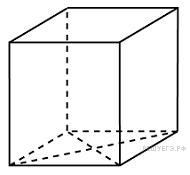 Задание 8 № 2714813. Основанием прямой треугольной призмы служит прямоугольный треугольник с катетами 6 и 8. Площадь ее поверхности равна 288. Найдите высоту призмы.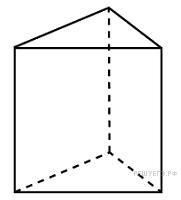 Задание 8 № 2715114. Через среднюю линию основания треугольной призмы проведена плоскость, параллельная боковому ребру. Площадь боковой поверхности отсеченной треугольной призмы равна 8. Найдите площадь боковой поверхности исходной призмы.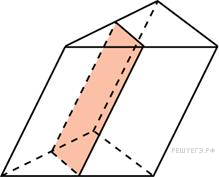 Задание 8 № 2715315. Объём куба равен 12. Найдите объём треугольной призмы, отсекаемой от куба плос-костью, проходящей через середины двух рёбер, выходящих из одной вершины, и парал-лельной третьему ребру, выходящему из этой же вершины.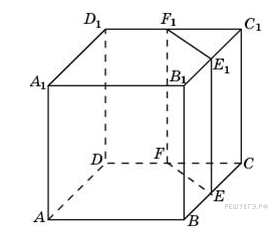 Задание 8 № 2718316. Найдите объем многогранника, вершинами которого являются точки A, B, C, A1 правильной треугольной призмы ABCA1B1C1, площадь основания которой равна 2, а боковое ребро равно 3.Задание 8 № 24534017. Найдите объем многогранника, вершинами которого являются точки   , , , ,      правильной треугольной призмы , площадь основания которой равна 3, а боковое ребро равно 2.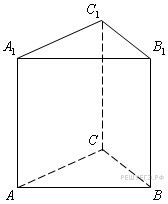 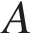 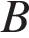 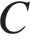 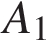 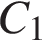 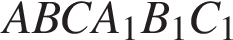 Задание 8 № 24534118. Найдите объем многогранника, вершинами которого являются точки     , , ,       правильной треугольной призмы        , площадь основания которой равна 4, а боковое ребро равно 3.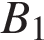 Задание 8 № 24534219. Найдите объем многогранника, вершинами которого являются точки          , , , , , ,  правильной шестиугольной призмы   , площадь основания которой равна 4, а боковое ребро равно 3.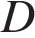 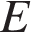 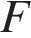 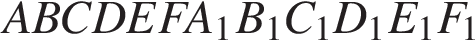 Задание 8 № 24534320. Найдите объем многогранника, вершинами которого являются точки  правильной шестиугольной призмы , площадь основания которой равна 6, а боковое ребро равно 3.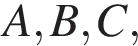 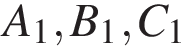 Задание 8 № 24534421. Найдите объем многогранника, вершинами которого являются точки   , , , , , , ,   правильной шестиугольной призмы, площадь основания которой равна 6, а боковое ребро равно 2.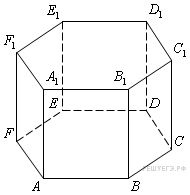 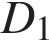 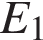 Задание 8 № 24534522. Найдите объем многогранника, вершинами которого являются точки A, B, C, D, A1, B1, C1, D1 правильной шестиугольной призмыABCDEFA1B1C1D1E1F1, площадь основания которой равна 6, а боковое ребро равно 2.Задание 8 № 24534623. Площадь поверхности правильной треугольной призмы равна 6. Какой станет пло-щадь поверхности призмы, если все её рёбра увеличатся в три раза, а форма останется прежней?Задание 8 № 24535624. Найдите квадрат расстояния между вершинами C иA1 прямоугольного параллелепипеда, для которого AB = 5,AD = 4, AA1=3.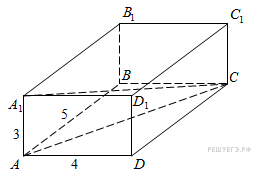 Задание 8 № 24535925. Найдите расстояние между вершинами А и D прямоугольного параллелепипеда, для которого AB = 5, AD = 4, AA = 3.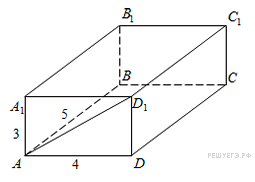 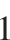 Задание 8 № 24536026. В правильной шестиугольной призме  все ребра равны 1. Найдите расстояние между точками            и .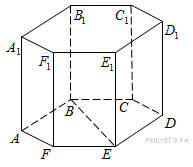 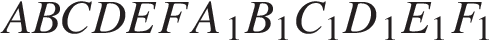 Задание 8 № 24536527. В правильной шестиугольной призме  все ребра равны 1. Найдите угол  Ответ дайте в градусах.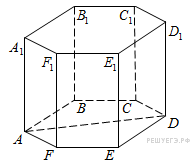 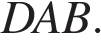 Задание 8 № 24536828. В правильной шестиугольной призме , все ребра которой равны 8, найдите угол между прямыми                и          . Ответ дайте в градусах.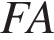 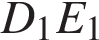 Задание 8 № 31655329. В кубе  найдите угол между прямыми  и . Ответ дайте в градусах.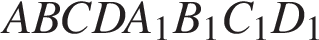 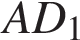 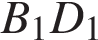 Задание 8 № 31655430. В правильной треугольной призме , все ребра которой равны 3, найдите угол между прямыми              и           . Ответ дайте в градусах.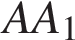 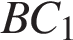 Задание 8 № 31655831. В правильной четырёхугольной призме  известно, что . Найдите угол между диагоналями                     и . Ответ дайте в градусах.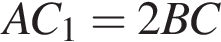 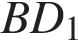 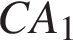 Задание 8 № 31847532. В правильной треугольной призме ABCA1B1C1 стороны оснований равны 2, боковые рёбра равны 5. Найдите площадь сечения призмы плоскостью, проходящей через середины рёбер AB, AC, A1B1 и A1C1.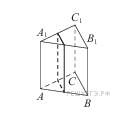 Задание 8 № 32445133. В правильной четырёхугольной призме ABCDA1B1C1D1 реброAA1 равно 15, а диагональ BD1 равна 17. Найдите площадь сечения призмы плоскостью, проходящей через точки A, A1 и C.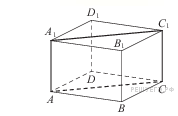 Задание 8 № 32445734. Объём треугольной призмы, отсекаемой от куба плоскостью, проходящей через середины двух рёбер, выходящих из одной вершины, и параллельной третьему ребру, выходящему из этой же вершины, равен 2. Найдите объём куба.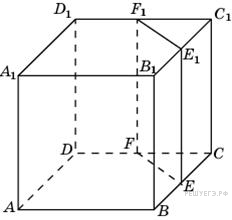 Задание 8 № 32445935. Основанием прямой треугольной призмы служит прямоугольный треугольник с катетами 3 и 5. Объем призмы равен 30. Найдите ее боковое ребро.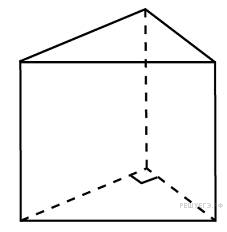 Задание 8 № 2708336. Найдите объем правильной шестиугольной призмы, стороны основания которой равны 1, а боковые ребра равны .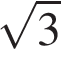 Задание 8 № 2708437.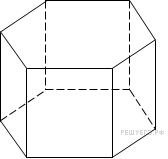 Найдите объем правильной шестиугольной призмы, все ребра которой равны .Задание 8 № 24535738. В правильной шестиугольной призме  все ребра равны 1. Найдите расстояние между точками                      и .Задание 8 № 24536439. В правильной шестиугольной призме  все ребра равны  Найдите расстояние между точками                     и 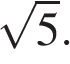 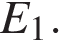 Задание 8 № 24536640. В правильной шестиугольной призме  все ребра равны 1. Найдите тангенс угла 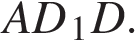 Задание 8 № 24536741. В правильной шестиугольной призме  все ребра равны 1. Найдите угол . Ответ дайте в градусах.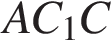 Задание 8 № 24536942. В треугольной призме две боковые грани перпендикулярны. Их общее ребро равно 10 и отстоит от других боковых ребер на 6 и 8. Найдите площадь боковой поверхности этой призмы.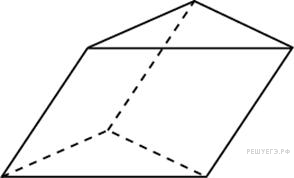 Задание 8 № 2715043. Найдите объем призмы, в основаниях которой лежат правильные шестиугольники со сторонами 2, а боковые ребра равны  и наклонены к плоскости основания под углом 30.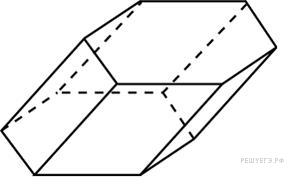 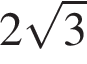 